Publicado en Málaga el 04/07/2022 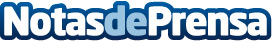 En ZEISS VISION CENTER Málaga crean un avatar del paciente que hace posible la prueba virtual de monturasGracias a la tecnología de la Plataforma ZEISS VISUFIT 1000, y sin necesidad de que las gafas estén físicamente en la óptica, con un nivel de precisión idéntico a la realidad. Ahora, con la evolución del nuevo módulo Virtual Try-On@Home, el paciente podrá, incluso, recibir en su tablet o movil las sugerencias de monturas de su óptico de confianzaDatos de contacto:Javier Bravo606411053Nota de prensa publicada en: https://www.notasdeprensa.es/en-zeiss-vision-center-malaga-crean-un-avatar Categorias: Nacional Imágen y sonido Inteligencia Artificial y Robótica E-Commerce Consumo http://www.notasdeprensa.es